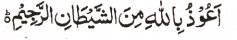 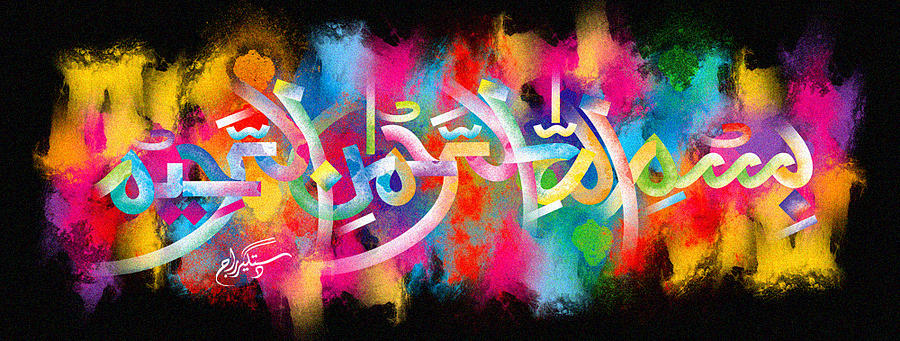 The Miracle Date StoneThe Exclusive Islamic Miracle Photographs of Dr Umar Elahi AzamTuesday 24th November 2015Manchester, UKIntroductionThe Name of Allah  was found to be present on the date seed [stone].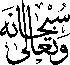 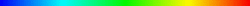 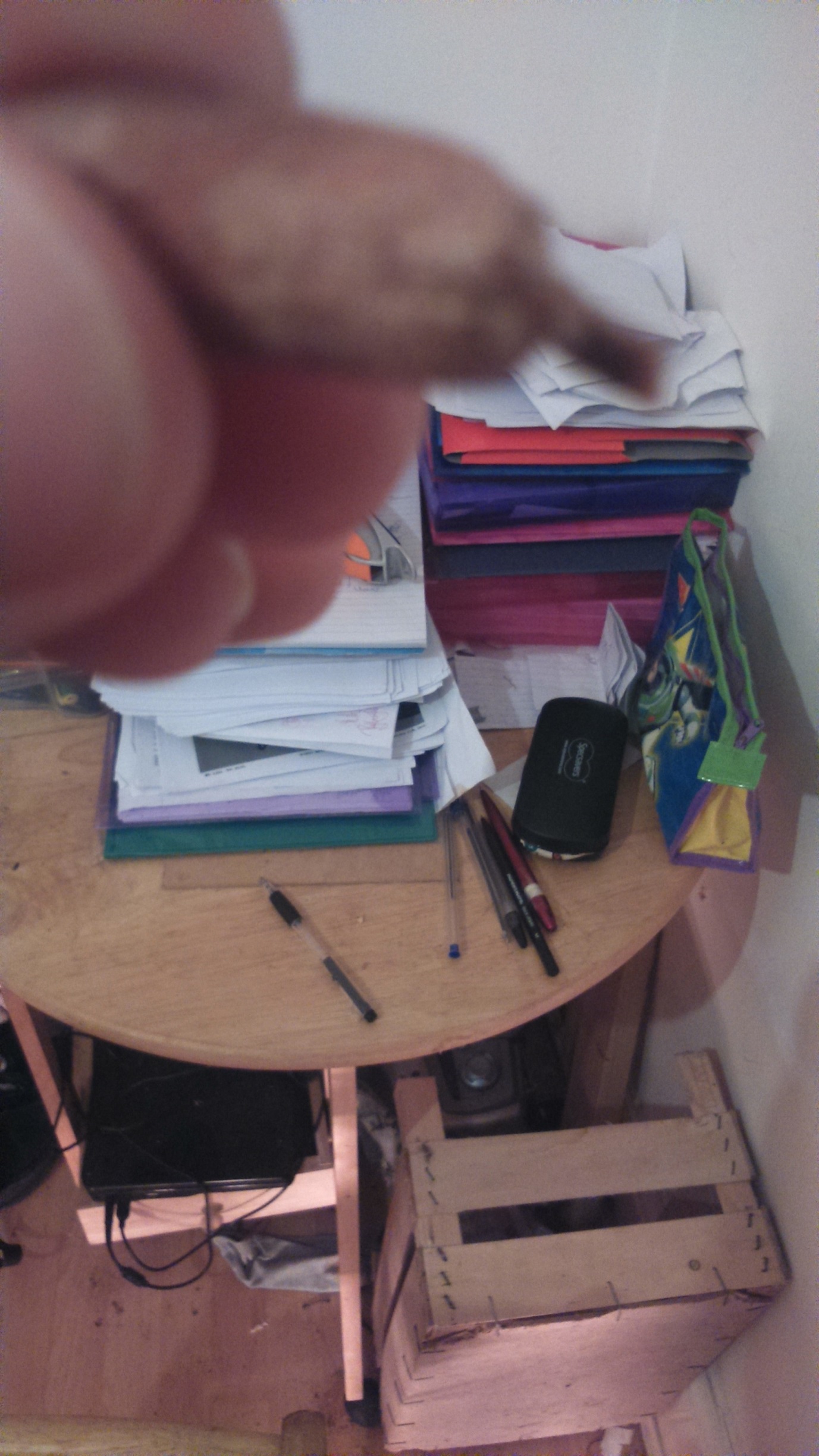 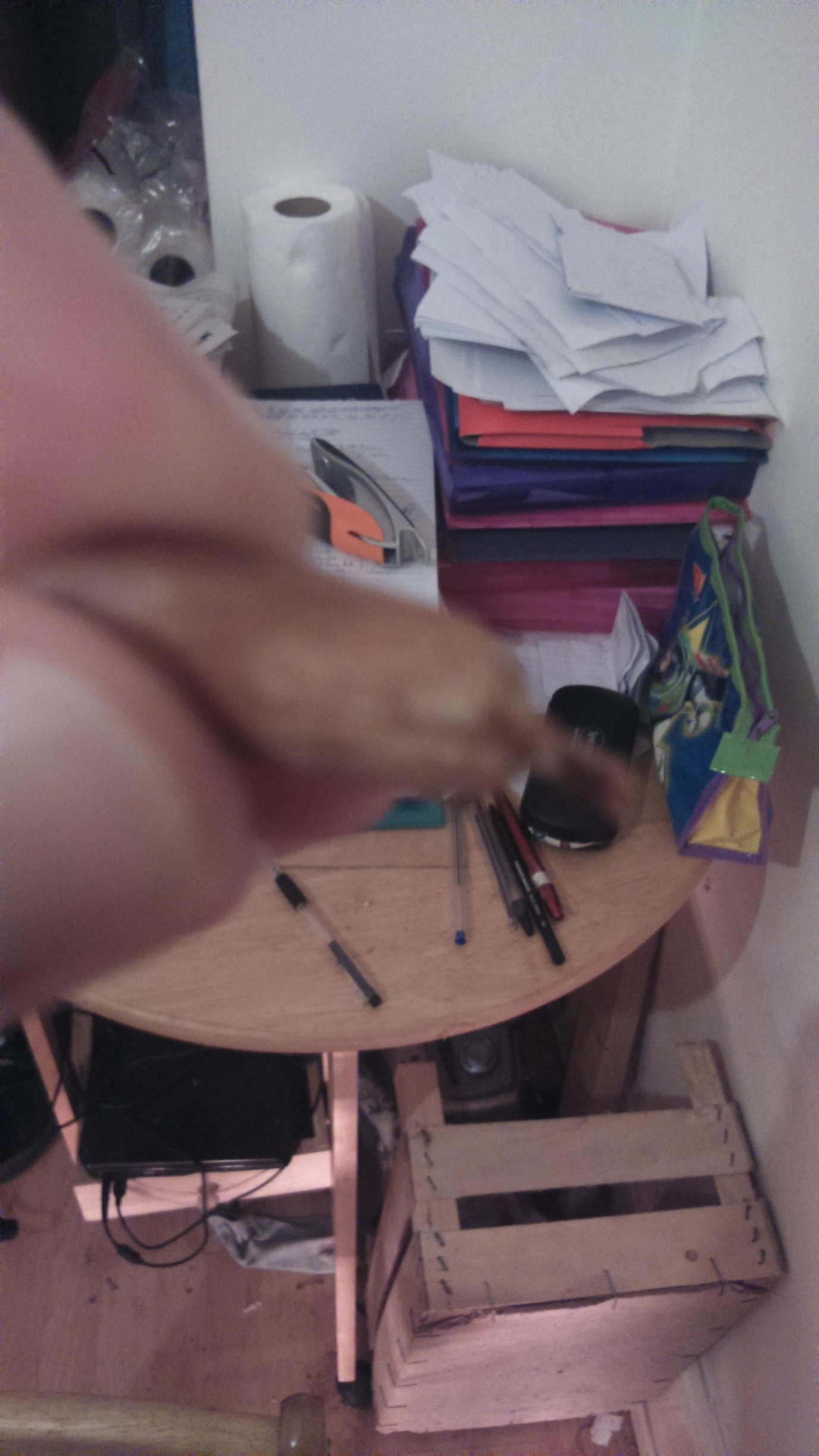 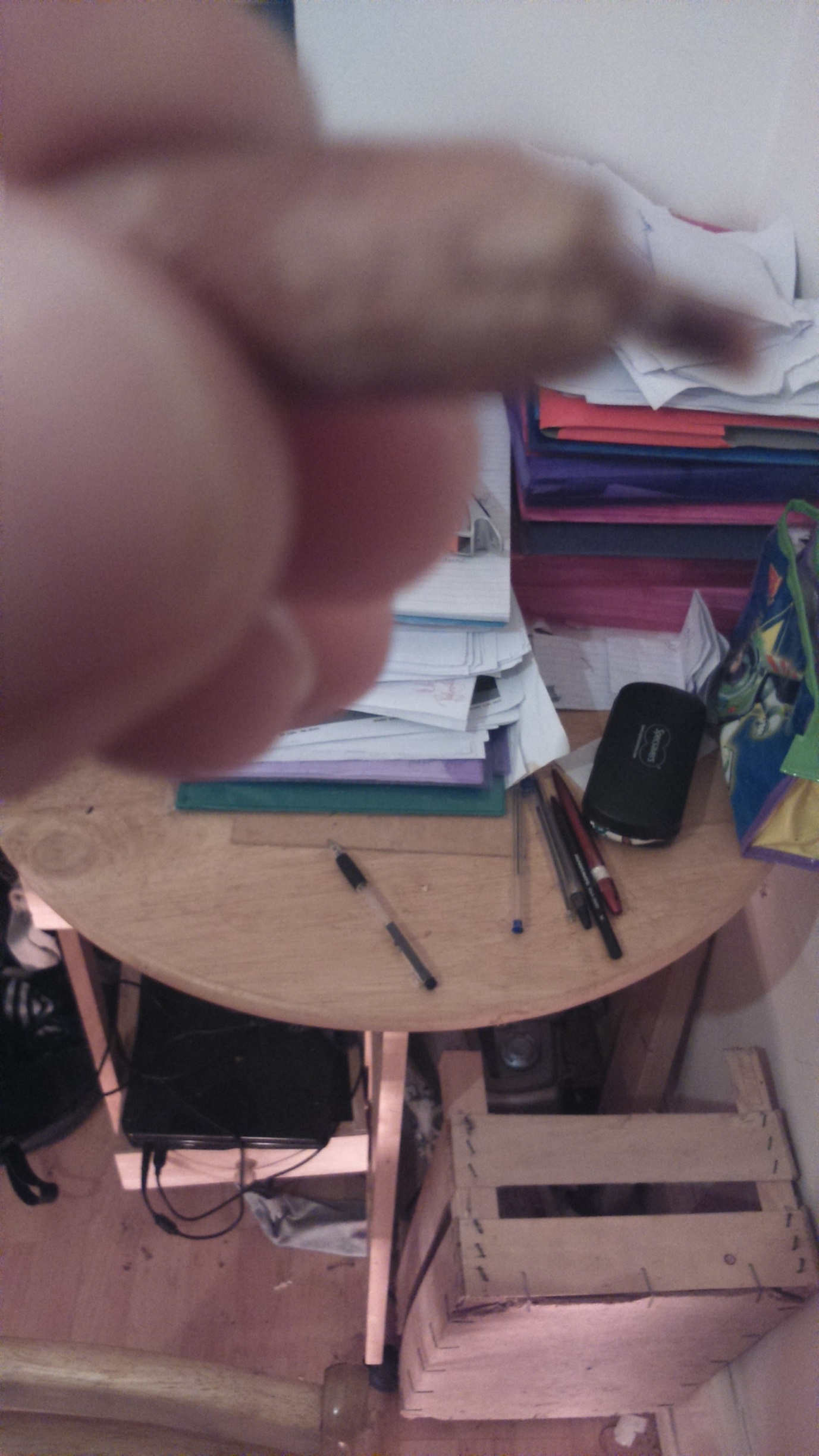 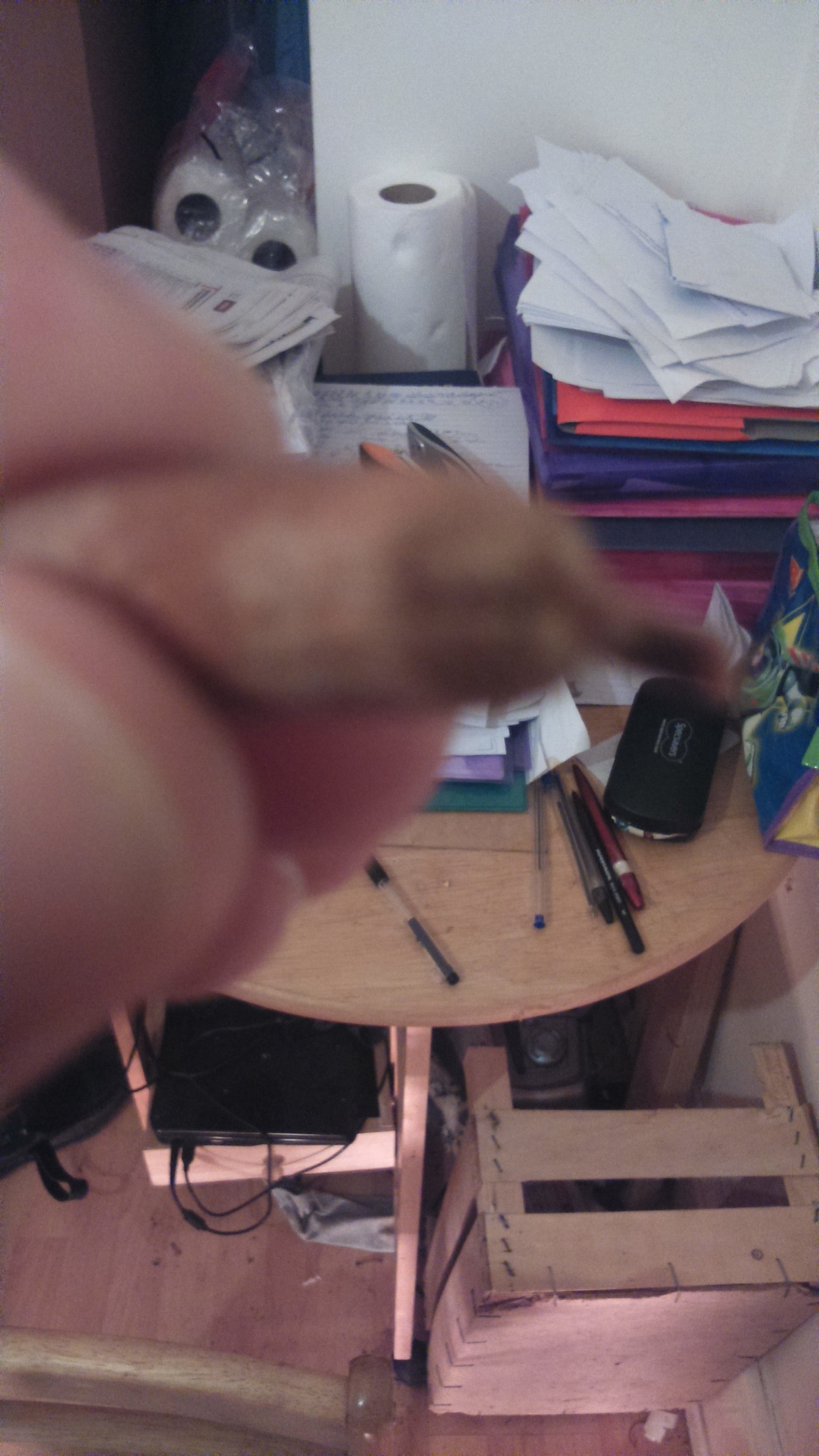 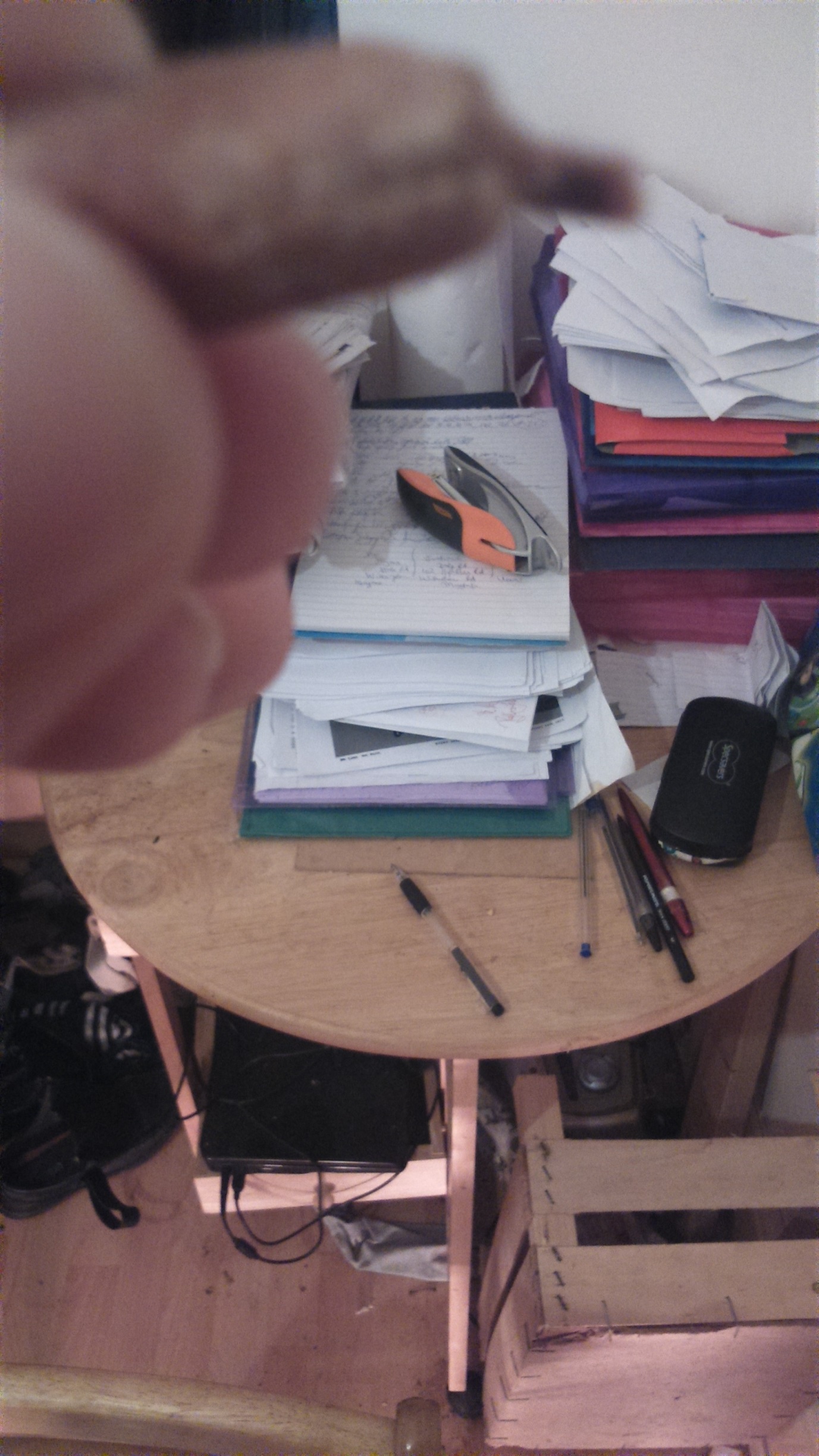 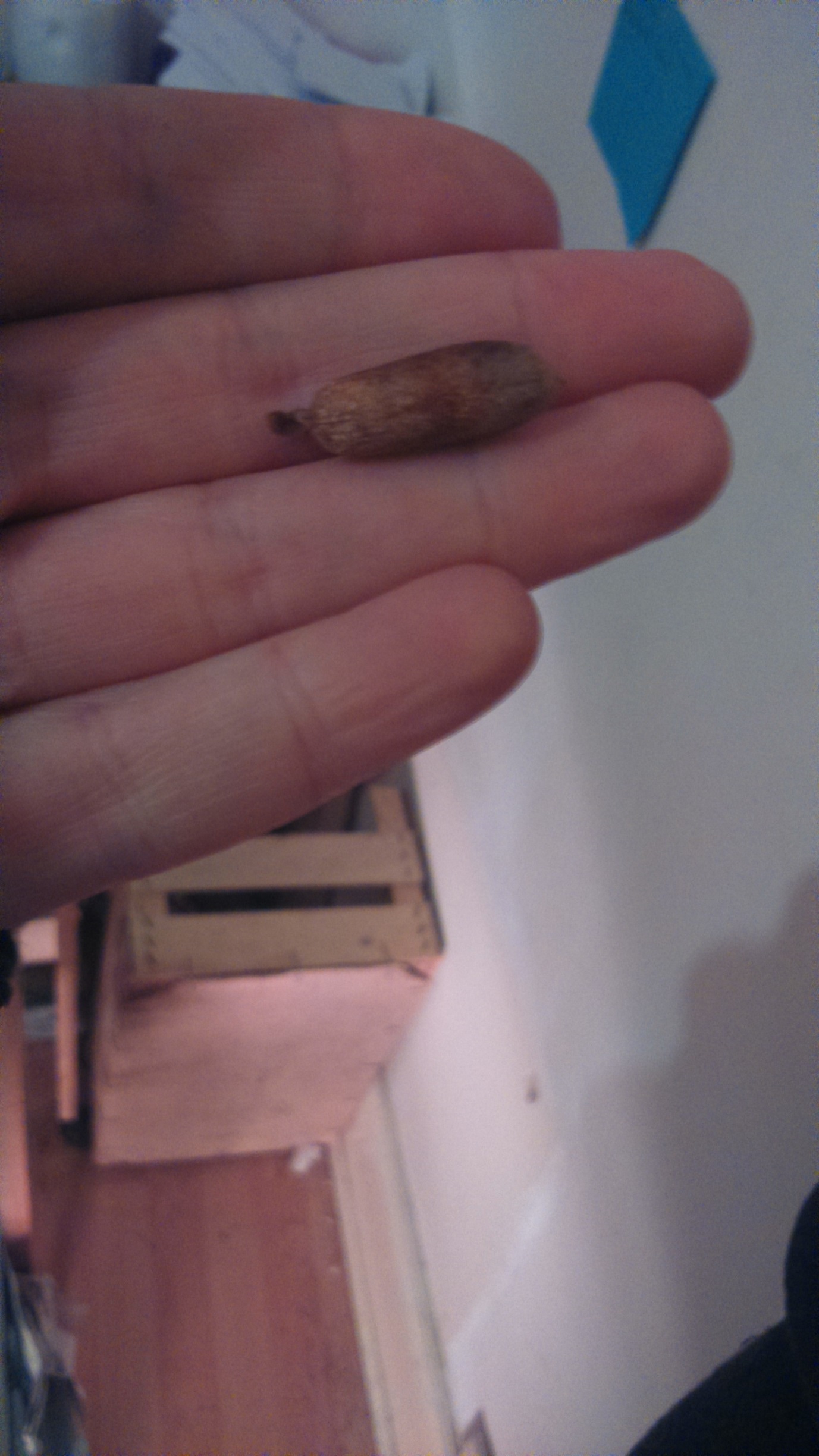 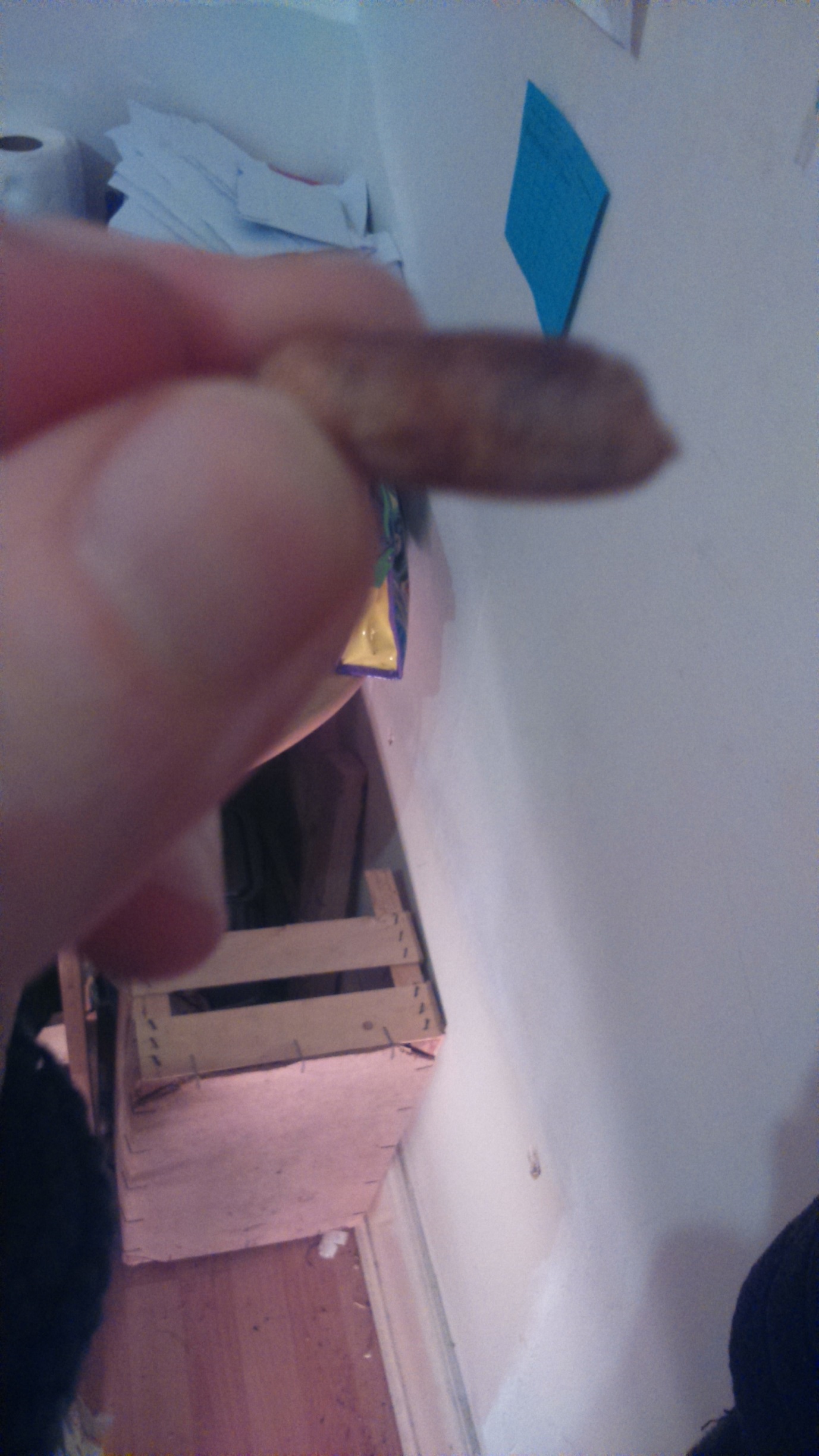 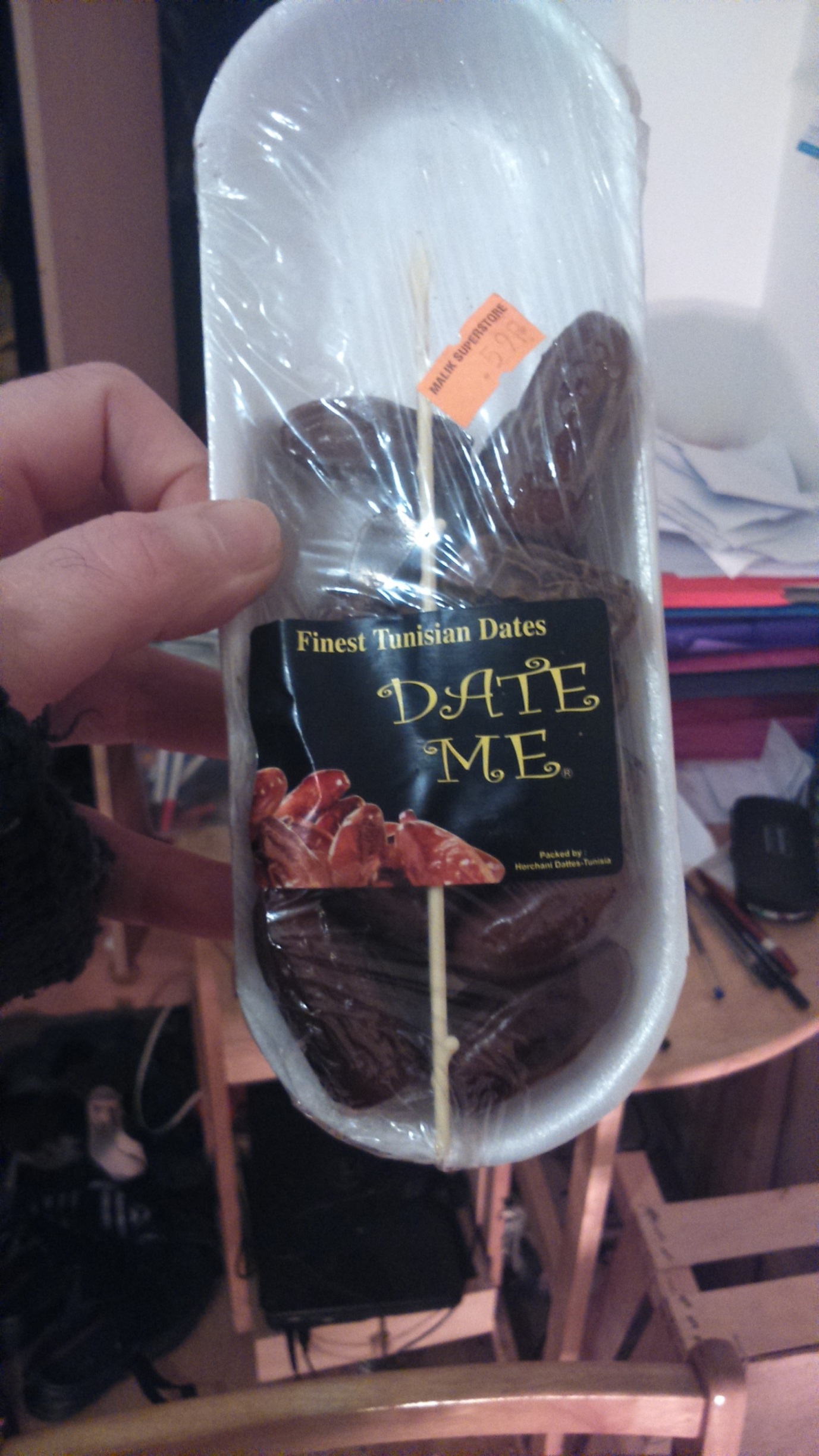 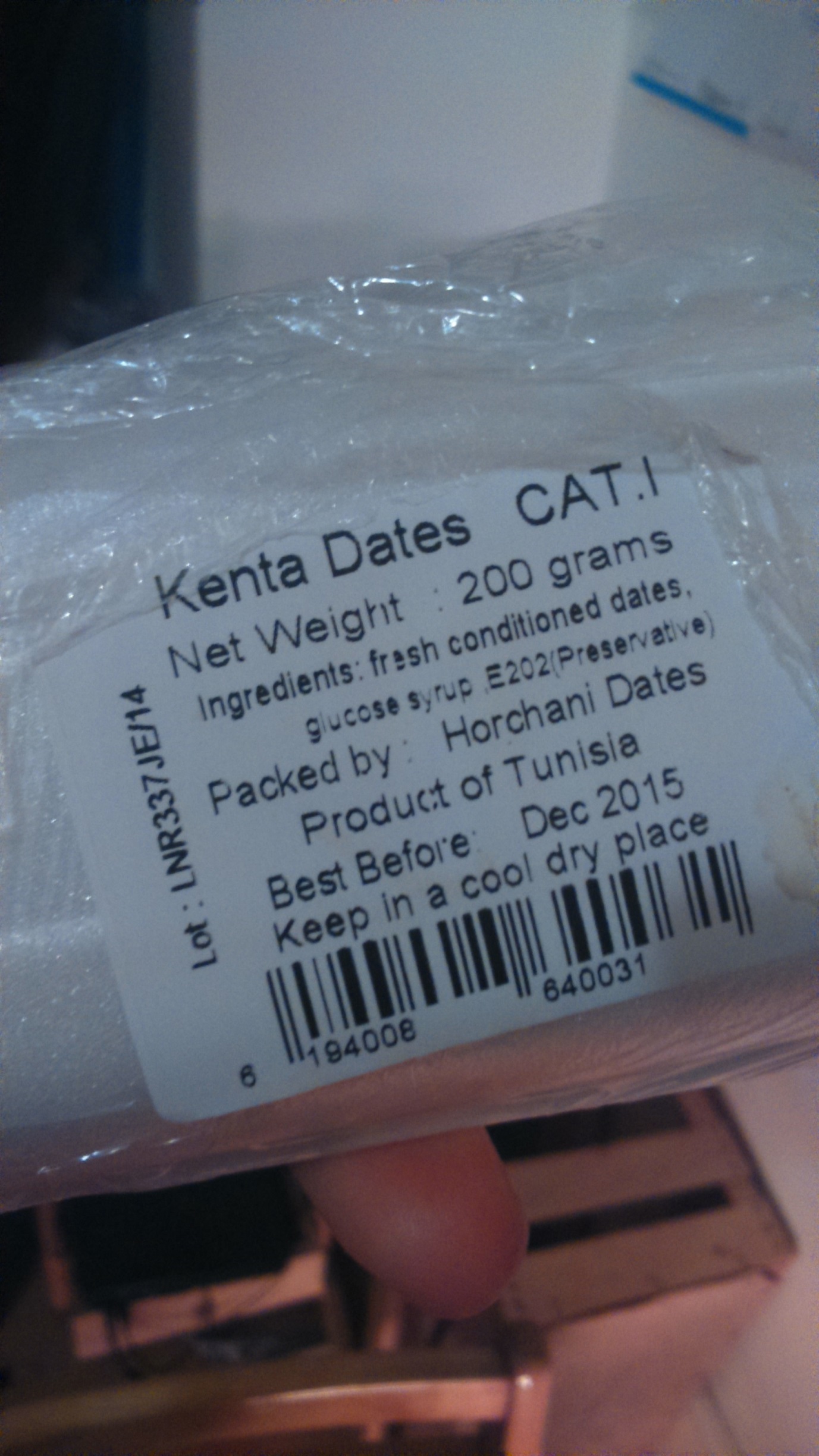 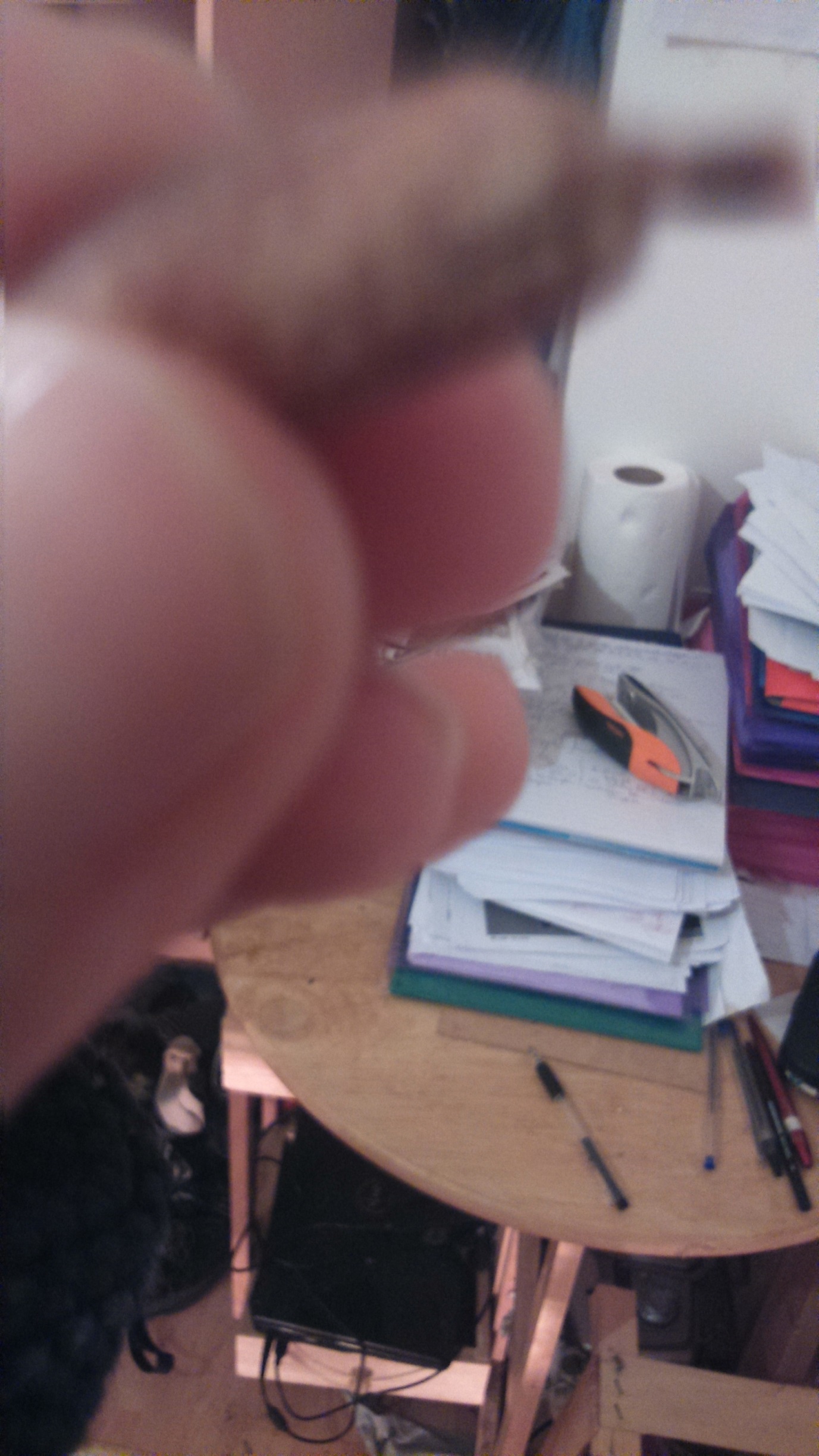 